Внести изменения в распоряжение администрации муниципального района «Печора» от 01.07.2015 г. № 677-р «Об утверждении комиссии по согласованию паспортов готовности объектов жилищно-коммунального, газового и энергетического комплексов, а также учреждений здравоохранения, образования и культуры к работе в осенне-зимний период 2015-2016 гг.»:В приложении к распоряжению:  Исключить из состава комиссии по согласованию паспортов готовности объектов жилищно-коммунального, газового и энергетического комплексов, а также учреждений здравоохранения, образования и культуры к работе в осенне-зимний период 2015-2016 гг.: 1.1.2. Включить в состав комиссии по согласованию паспортов готовности объектов жилищно-коммунального, газового и энергетического комплексов, а также учреждений здравоохранения, образования и культуры к работе в осенне-зимний период 2015-2016 гг.:Настоящее распоряжение подлежит размещению на официальном сайте      администрации МР «Печора».И. о. главы  администрации                                                                            А. В. ТкаченкоАДМИНИСТРАЦИЯ МУНИЦИПАЛЬНОГО РАЙОНА «ПЕЧОРА»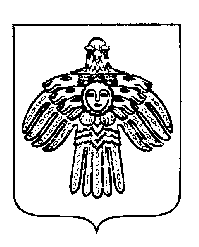  «ПЕЧОРА»  МУНИЦИПАЛЬНÖЙ  РАЙОНСААДМИНИСТРАЦИЯ РАСПОРЯЖЕНИЕ ТШÖКТÖМРАСПОРЯЖЕНИЕ ТШÖКТÖМРАСПОРЯЖЕНИЕ ТШÖКТÖМ« 14 »    августа    2015 г.г. Печора,  Республика Коми                                 № 831-р       .  О внесении изменений в распоряжение администрации муниципального района «Печора» от 01.07.2015 г. № 677-р Барабкина О.М. - заместителя главы администрации – заместителя председателя комиссии;Фукалова С. В. - заместителя главы администрации – заместителя председателя комиссии.